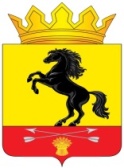                 АДМИНИСТРАЦИЯМУНИЦИПАЛЬНОГО ОБРАЗОВАНИЯ       НОВОСЕРГИЕВСКИЙ РАЙОН         ОРЕНБУРГСКОЙ ОБЛАСТИ                 ПОСТАНОВЛЕНИЕ__18.03.2020______ №  ___197-п____________                  п. НовосергиевкаО мерах по противодействию распространению в Новосергиевском районе  новой коронавирусной инфекции (2019-пСо V)В соответствии с подпунктом "б" пункта 6 статьи 4.1 Федерального закона от 21 декабря 1994 года № 68-ФЗ "О защите населения и территорий от чрезвычайных ситуаций природного и техногенного характера", постановлением Главного государственного санитарного врача Российской Федерации от 2 марта 2020 года № 5 "О дополнительных мерах по снижению рисков завоза и распространения новой коронавирусной инфекции (2019- пСоУ)", в связи с угрозой распространения в муниципальном образовании «Новосергиевский район Оренбургской области» новой коронавирусной инфекции (2019 - пСо V), указом Губернатора  Оренбургской области от 17.03.2020 № 112-ук  «О мерах по противодействию распространению в Оренбургской области новой коронавирусной инфекции (2019 - пСо V)» и введением на территории Оренбургской области режима повышенной готовности:1. С 18 марта 2020 года запретить проведение на территории Новосергиевского района театрально-зрелищных, культурно-просветительских, зрелищно-развлекательных, спортивных и других массовых мероприятий с числом участников более 50 человек.2. Рекомендовать:2.1. Гражданам, прибывшим на территорию Новосергиевского района из стран, где зарегистрированы случаи новой коронавирусной инфекции (СОУГО-19) (далее - коронавирусная инфекция):2- незамедлительно сообщать о своем возвращении, месте, датах пребывания на территориях стран, указанных в настоящем подпункте, контактную информацию по телефонам «горячей линии» министерства здравоохранения Оренбургской области (88002005603, 8 (3532) 448938), управления Федеральной службы по надзору в сфере защиты прав потребителей и благополучия человека по Оренбургской области (88005554943,	8(3532)442351,	442354), ФБУЗ «Центр гигиены и эпидемиологии в Оренбургской области» (8 (3532) 773164).- обеспечить свою изоляцию на дому на 14 дней со дня возвращения, при появлении признаков респираторного заболевания незамедлительно обращаться за медицинской помощью по месту пребывания с вызовом медицинского работника.- гражданам, совместно проживающим в период обеспечения изоляции с гражданами, в отношении которых приняты меры изоляции, обеспечить самоизоляцию на дому на срок, указанный в настоящем постановлнии.2.2. ГБУЗ  «Новосергиевская РБ» (Бозин Е.К):- обеспечить работу медицинских организаций в условиях строго противоэпидемического режима: исключить возможность перекрещивания потоков пациентов с различной степенью эпидемиологической опасности, ограничить доступ посетителей к больным, усилить режим текущей дезинфекции с применением дезинфицирующих средств, обладающих широким спектром антимикробной и вирулицидной активности.- оформление листков нетрудоспособности на дому без посещения медицинских организаций для лиц, указанных в пункте 2 настоящего постановления.- обеспечить готовность к приему и оперативному оказанию медицинской помощи больным с признаками инфекционного заболевания (повышенная температура тела, кашель и др.), отбору биологического материала и направлению его для исследования на коронавирусную инфекцию.- обеспечить дополнительную подготовку медицинского персонала к приему пациентов с признаками инфекционного заболевания.- обеспечить проведение проверок состояния медицинского оборудования, и том числе аппаратов искусственной вентиляции легких.- организовать мониторинг обеспеченности противовирусными препаратами стационарной и поликлинической сети на территории Новосергиевского района.2.3. Общественным объединениям воздержаться от организации публичных мероприятий.2.4. Работодателям, осуществляющим деятельность на территории Новоергиевского района:- проводить мероприятия, направленные на выявление работников с признаками респираторного заболевания, в том числе повышенной температурой, и недопущение нахождения таких работников на рабочем 3месте.- оказывать работникам содействие в обеспечении соблюдения режима самоизоляции на дому.- обеспечить проведение ежедневной дезинфекции служебных помещений, регулярное проветривание с обеззараживанием воздуха, создание необходимых условий для соблюдения правил личной гигиены. - не допускать на рабочее место и  территорию организации работников из числа граждан, указанных пункте 2 настоящего постановления, а также работников, в отношении которых приняты меры по изоляции.- воздержаться от направления своих работников в служебные командировки.- обеспечить дистанционную форму проведения собраний, совещаний и иных подобных мероприятий с использованием сетей связи общего пользования, а также при возможности дистанционную форму работы.- обеспечить наличие в организациях дезинфицирующих препаратов для уборки помещений и обработки рук, средств индивидуальной защиты органов дыхания.2.5. Юридическим лицам и индивидуальным предпринимателям, осуществляющим деятельность в местах массового скопления людей (в том числе на торговых объектах, в местах проведения театрально-зрелищных, культурно-просветительских, зрелищно-развлекательных, спортивных мероприятий) и перевозки автомобильным транспортом, усилить режим текущей дезинфекции, организовать воспроизведение звуковой информации для населения по мерам профилактики коронавирусной инфекции.2.6. Организациям, осуществляющим образовательную деятельность на территории Новосергевского района, предоставляющим начальное общее, основное общее, среднее общее и среднее профессиональное образование:- проводить мероприятия по выявлению обучающихся с признаками респираторных заболеваний и недопущению нахождения таких обучающихся в указанных организациях.- обеспечить ежедневную дезинфекцию, проветривание, санацию воздушной среды с использованием бактерицидных облучателей, помещений указанных организаций, обеззараживание посуды на пищеблоках, создание условий для соблюдения правил личной гигиены.- проводить разъяснительную работу и регулярное информирование педагогическими работниками родителей обучающихся и обучающихся о необходимости своевременного обращения за медицинской помощью в случае появления признаков респираторных заболеваний и мерах профилактики коронавирусной инфекции с использованием наглядных материалов на стендах и сайтах указанных организаций в сети Интернет.- обеспечить своевременную изоляцию обучающихся и работников указанных организаций с признаками респираторных заболеваний.- осуществлять учет посещаемости обучающихся по классам, 4академическим группам с выяснением причин их отсутствия.- в случае отсутствия обучающегося в указанной организации в течение одного дня и более без предварительного уведомления администрации указанной организации допуск обучающегося к занятиям производить только при наличии медицинской справки о состоянии здоровья обучающегося и об эпидемиологическом благополучии адреса.- приостановить направление сотрудников и групп обучающихся за пределы района с 18 марта 2020 года.- приостановить учебный процесс с 21 марта 2020 года до особого распоряжения.2.7. Организациям, осуществляющим образовательную деятельность на территории Оренбургской области по программам дошкольного образования:- проводить мероприятия по выявлению воспитанников с признаками респираторного заболевания, в том числе посредством проведения ежедневного утреннего осмотра воспитанников медицинским работником с измерением температуры, и недопущению нахождения таких воспитанников в указанных организациях.- обеспечить ежедневную дезинфекцию, проветривание, санацию воздушной среды с использованием бактерицидных облучателей, помещений указанных организаций, обеззараживание посуды на пищеблоках, создание условий для соблюдения правил личной гигиены.- обеспечить своевременную изоляцию воспитанников и работников указанных организаций с признаками респираторных заболеваний.- осуществлять учет посещаемости обучающихся по группам с выяснением причин их отсутствия.- проводить разъяснительную работу и регулярное информирование родителей воспитанников о необходимости своевременного обращения за медицинской помощью в случае появления признаков респираторных заболеваний и мерах профилактики коронавирусной инфекции.- в случае отсутствия воспитанника в указанной организации в течение одного дня и более без предварительного уведомления администрации указанной организации о причинах отсутствия допуск воспитанника к занятиям производить только при наличии медицинской справки о состоянии здоровья обучающегося и об эпидемиологическом благополучии адреса.2.8. Организациям, осуществляющим образовательную деятельность на территории Новосергиевского района, предоставляющим дополнительное образование детей:- осуществлять мероприятия по выявлению обучающихся с признаками респираторных заболеваний и недопущению нахождения таких обучающихся на учебных местах.- обеспечить ежедневную дезинфекцию помещений указанных организаций.- приостановить учебный процесс с 21 марта 2020 года до особого распоряжения.5- приостановить направление работников и групп обучающихся за пределы района  с 18 марта 2020 года.2.9. Рекомендовать органам местного самоуправления муниципального образования «Новосергиевский район Оренбургской области»:- создать оперативные штабы по реализации мер профилактики и контроля за распространением коронавирусной инфекции на подведомственных территориях, к задачам которых отнести в том числе анализ ситуации, связанной с распространением коронавирусной инфекции, и представление соответствующей информации в межведомственный штаб по недопущению возникновения на территории Новосергиевского района очагов новой коронавнрусной инфекции (2019-пСоУ).- воздержаться от направления лиц, замещающих муниципальные должности, должности муниципальной службы, и иных работников в служебные командировки с момента вступления в силу настоящего постановления.- обеспечить в пределах компетенции информирование населения о мерах по противодействию распространению в Новосергиевском районе коронавирусной инфекции, в том числе о необходимости соблюдения требований и рекомендаций.- оказывать в пределах компетенции содействие гражданам в выполнении требований и рекомендаций, указанных в настоящем постановлении.- обеспечить в подведомственных муниципальных организациях осуществление мероприятий по выявлению лиц с признаками инфекционного заболевания (повышенная температура тела, кашель и др.) и организовать выполнение мероприятий по их изоляции и направлению в медицинские учреждения, проведение ежедневной дезинфекции помещений указанных организаций, размещение информационных материалов по профилактике новой коронавнрусной инфекции всеми доступными способами, размещение при входах и в местах наибольшего скопления людей антисептических средств для работников и лиц, посещающих учреждение, устройств для обеззараживания воздуха.3.Контроль за исполнением настоящего постановления  оставляю за собой.4. Постановление вступает в силу со дня подписания и подлежит официальному опубликованию.Глава администрации района                                                              А.Д. Лыков Разослано: Попову Ю.И., Плужновой Л.А., РОО, главам сельпоссоветов,                                         руководителям организаций, предприятий, учреждений района,                     орготделу, прокурору.